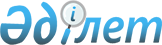 2024–2026 жылдарға арналған Ақкөл ауылдық округінің бюджетін бекіту туралыАқтөбе облысы Әйтеке би аудандық мәслихатының 2024 жылғы 16 қаңтардағы № 159 шешімі
      Қазақстан Республикасының Бюджет кодексінің 9-1-бабының 2-тармағына, Қазақстан Республикасының "Қазақстан Республикасындағы жергілікті мемлекеттік басқару және өзін – өзі басқару туралы" Заңының 6- бабына сәйкес, Әйтеке би аудандық мәслихаты ШЕШТІ:
      1. 2024-2026 жылдарға арналған Ақкөл ауылдық округінің бюджеті тиісінше 1, 2 және 3-қосымшаларға сәйкес, оның ішінде, 2024 жылға келесідей көлемде бекітілсін:
      1) кірістер – 37545 мың теңге, оның ішінде:
      салықтық түсімдер – 3772 мың теңге;
      трансферттер түсімі – 33773 мың теңге;
      2) шығындар – 37696,9 мың теңге;
      3) таза бюджеттік кредиттеу – 0 теңге;
      4) қаржы активтерiмен жасалатын операциялар бойынша сальдо – 0 теңге;
      5) бюджет тапшылығы (профициті) – - 151,9 мың теңге;
      6) бюджет тапшылығын қаржыландыру (профицитін пайдалану) – 151,9 мың теңге, оның ішінде:
      бюджет қаражатының пайдаланылатын қалдықтары – 151,9 мың теңге.
      Ескерту. 1 тармақ жаңа редакцияда – Ақтөбе облысы Әйтеке би аудандық мәслихатының 23.04.2024 № 191 шешімімен (01.01.2024 бастап қолданысқа енгізіледі).


      2. Ауылдық округ бюджетінің кірісіне мыналар есептелетін болып ескерілсін:
      мүлікке салынатын салықтар;
      жер салығы;
      көлік құралдарына салынатын салық;
      мемлекет меншігіндегі мүлікті жалға беруден түсетін кірістер.
      3. Мәліметке және басшылыққа алып, "2024-2026 жылдарға арналған республикалық бюджет туралы" Қазақстан Республикасының Заңының 9 - бабына сәйкес, 2024 жылғы 1 қаңтарынан бастап белгіленді:
      1) жалақының ең төмен мөлшерi – 85 000 теңге;
      2) айлық есептiк көрсеткiш – 3 692 теңге;
      3) базалық әлеуметтiк төлемдердiң мөлшерлерiн есептеу үшiн ең төмен күнкөрiс деңгейiнiң шамасы – 43 407 теңге.
      4. 2024 жылға арналған Ақкөл ауылдық округінің бюджетіне аудандық бюджеттен берілген 3 964 мың теңге соммасында субвенция көлемі ескерілсін.
      5. 2024 жылға арналған Ақкөл ауылдық округінің бюджетіне аудандық бюджеттен 25 977 мың теңге соммасында ағымдағы нысаналы трансферттер түсімі ескерілсін.
      Ағымдағы нысаналы трансферттердің сомаларын бөлу Ақкөл ауылдық округі әкімінің шешімі негізінде жүзеге асырылады.
      6. Осы шешім 2024 жылдың 1 қаңтарынан бастап қолданысқа енгізіледі. 2024 жылға арналған Ақкөл ауылдық округінің бюджеті
      Ескерту. 1 қосымша жаңа редакцияда – Ақтөбе облысы Әйтеке би аудандық мәслихатының 23.04.2024 № 191 шешімімен (01.01.2024 бастап қолданысқа енгізіледі). 2025 жылға арналған Ақкөл ауылдық округінің бюджеті 2026 жылға арналған Ақкөл ауылдық округінің бюджеті
					© 2012. Қазақстан Республикасы Әділет министрлігінің «Қазақстан Республикасының Заңнама және құқықтық ақпарат институты» ШЖҚ РМК
				
      Әйтеке би аудандық мәслихаттың төрағасы: 

Б.Д. Сейлханов
Әйтеке би аудандық 
мәслихаттың 2024 жылғы 
16 қантардағы № 159 шешіміне 
1-қосымша
Санаты
Санаты
Санаты
Санаты
Сомасы, (мың теңге)
Сыныбы
Сыныбы
Сыныбы
Сомасы, (мың теңге)
Кіші сыныбы
Кіші сыныбы
Сомасы, (мың теңге)
Атауы
Сомасы, (мың теңге)
I.КІРІСТЕР
37545
1
Салықтық түсімдер
3772
01
Табыс салығы
109
2
Жеке табыс салығы
109
04
Меншікке салынатын салықтар
569
1
Мүлікке салынатын салықтар
26
3
Жер салығы
1
4
Көлік құралдарына салынатын салық
500
5
Бірыңғай жер салығы
42
05
Тауарларға, жұмыстарға және қызметтерге салынатын iшкi салықтар
3094
3
Табиғи және басқа да ресурстарды пайдаланғаны үшін түсетін түсімдер
3094
4
Трансферттердің түсімдері
33773
02
Мемлекеттік басқарудың жоғары тұрған органдарынан түсетін трансферттер
33773
3
Аудандардың (облыстық маңызы бар қаланың) бюджетінен трансферттер
33773
Функционалдық топ
Функционалдық топ
Функционалдық топ
Функционалдық топ
Функционалдық топ
Сомасы, (мың теңге)
Кіші функционалдық топ
Кіші функционалдық топ
Кіші функционалдық топ
Кіші функционалдық топ
Сомасы, (мың теңге)
Бюджеттік бағдарламалардың әкімшісі
Бюджеттік бағдарламалардың әкімшісі
Бюджеттік бағдарламалардың әкімшісі
Сомасы, (мың теңге)
Бағдарлама
Бағдарлама
Сомасы, (мың теңге)
Атауы
Сомасы, (мың теңге)
II. ШЫҒЫНДАР
37696,9
01
Жалпы сиппатағы мемлекеттік қызметтер
26344
1
Мемлекеттiк басқарудың жалпы функцияларын орындайтын өкiлдi, атқарушы және басқа органдар
26344
124
Аудандық маңызы бар қала, ауыл, кент, ауылдық округ әкімінің аппараты
26344
001
Аудандық маңызы бар қала, ауыл, кент, ауылдық округ әкімінің қызметін қамтамасыз ету жөніндегі қызметтер
26344
022
Мемлекеттік органның күрделі шығыстары
780
06
Әлеуметтiк көмек және әлеуметтiк қамсыздандыру
1685
2
Әлеуметтiк көмек
1685
124
Аудандық маңызы бар қала, ауыл, кент, ауылдық округ әкімінің аппараты
1685
003
Мұқтаж азаматтарға үйде әлеуметтік көмек көрсету
1685
07
Тұрғын үй-коммуналдық шаруашылық
8767,9
3
Елді-мекендерді көркейту
8767,9
124
Аудандық маңызы бар қала, ауыл, кент, ауылдық округ әкімінің аппараты
8767,9
008
Елді мекендердегі көшелерді жарықтандыру
800
011
Елді мекенді абаттандыру мен көгалдандыру
7116
12
Көлiк және коммуникация
1500
1
Автомобиль көлiгi
1500
124
Аудандық маңызы бар қала, ауыл, кент, ауылдық округ әкімінің аппараты
1500
013
Аудандық маңызы бар қалаларда, ауылдарда, кенттерде, ауылдық округтерде автомобиль жолдарының жұмыс істеуін қамтамасыз ету
1500
III. Таза бюджеттік кредит беру
0
IV. Қаржы активтерімен жасалатын операция бойынша сальдо
0
V. Бюджет тапшылығы (профицит)
-151,9
VІ. Бюджет тапшылығын қаржыландыру (профицитін пайдалану)
151,9
Санаты
Санаты
Санаты
Санаты
Сомасы, (мың теңге)
Сыныбы
Сыныбы
Сыныбы
Сомасы, (мың теңге)
Кіші сыныбы
Кіші сыныбы
Сомасы, (мың теңге)
Атауы
Сомасы, (мың теңге)
8
Бюджет қаражатының пайдаланылатын қалдықтары
151,9
01
Бюджет қаражаты қалдықтары
151,9
1
Бюджет қаражатының бос қалдықтары
151,9Әйтеке би аудандық 
мәслихаттың 2024 жылғы 
16 қантардағы № 159 шешіміне 
2-қосымша
Санаты
Санаты
Санаты
Санаты
2025 жылға бекітілген бюджет, мың теңге
Сыныбы
Сыныбы
Сыныбы
2025 жылға бекітілген бюджет, мың теңге
Кіші сыныбы
Кіші сыныбы
2025 жылға бекітілген бюджет, мың теңге
Атауы
2025 жылға бекітілген бюджет, мың теңге
I.КІРІСТЕР
29649
1
Салықтық түсімдер
3672
01
Табыс салығы
79
2
Жеке табыс салығы
79
04
Меншікке салынатын салықтар
499
1
Мүлікке салынатын салықтар
17
3
Жер салығы
1
4
Көлік құралдарына салынатын салық
439
5
Бірыңғай жер салығы
42
05
Тауарларға, жұмыстарға және қызметтерге салынатын iшкi салықтар
3094
3
Табиғи және басқа да ресурстарды пайдаланғаны үшін түсетін түсімдер
3094
4
Трансферттердің түсімдері
25977
02
Мемлекеттік басқарудың жоғары тұрған органдарынан түсетін трансферттер
25977
3
Аудандардың (облыстық маңызы бар қаланың) бюджетінен трансферттер
25977
Функционалдық топ
Функционалдық топ
Функционалдық топ
Функционалдық топ
Функционалдық топ
2025 жылға бекітілген бюджет, мың теңге
Кіші функционалдық топ
Кіші функционалдық топ
Кіші функционалдық топ
Кіші функционалдық топ
2025 жылға бекітілген бюджет, мың теңге
Бюджеттік бағдарламалардың әкімшісі
Бюджеттік бағдарламалардың әкімшісі
Бюджеттік бағдарламалардың әкімшісі
2025 жылға бекітілген бюджет, мың теңге
Бағдарлама
Бағдарлама
2025 жылға бекітілген бюджет, мың теңге
Атауы
2025 жылға бекітілген бюджет, мың теңге
II. ШЫҒЫНДАР
29649
01
Жалпы сиппатағы мемлекеттік қызметтер
25664
1
Мемлекеттiк басқарудың жалпы функцияларын орындайтын өкiлдi, атқарушы және басқа органдар
25664
124
Аудандық маңызы бар қала, ауыл, кент, ауылдық округ әкімінің аппараты
25664
001
Аудандық маңызы бар қала, ауыл, кент, ауылдық округ әкімінің қызметін қамтамасыз ету жөніндегі қызметтер
25664
06
Әлеуметтiк көмек және әлеуметтiк қамсыздандыру
1685
2
Әлеуметтiк көмек
1685
124
Аудандық маңызы бар қала, ауыл, кент, ауылдық округ әкімінің аппараты
1685
003
Мұқтаж азаматтарға үйде әлеуметтік көмек көрсету
1685
07
Тұрғын үй-коммуналдық шаруашылық
800
3
Елді-мекендерді көркейту
800
124
Аудандық маңызы бар қала, ауыл, кент, ауылдық округ әкімінің аппараты
800
008
Елді мекендердегі көшелерді жарықтандыру
800
12
Көлiк және коммуникация
1500
1
Автомобиль көлiгi
1500
124
Аудандық маңызы бар қала, ауыл, кент, ауылдық округ әкімінің аппараты
1500
013
Аудандық маңызы бар қалаларда, ауылдарда, кенттерде, ауылдық округтерде автомобиль жолдарының жұмыс істеуін қамтамасыз ету
1500
III. Таза бюджеттік кредит беру
0
IV. Қаржы активтерімен жасалатын операция бойынша сальдо
0
V. Бюджет тапшылығы (профицит)
0
VІ. Бюджет тапшылығын қаржыландыру (профицитін пайдалану)
0
Санаты
Санаты
Санаты
Санаты
2025 жылға бекітілген бюджет, мың теңге
Сыныбы
Сыныбы
Сыныбы
2025 жылға бекітілген бюджет, мың теңге
Кіші сыныбы
Кіші сыныбы
2025 жылға бекітілген бюджет, мың теңге
Атауы
2025 жылға бекітілген бюджет, мың теңге
8
Бюджет қаражатының пайдаланылатын қалдықтары
0
01
Бюджет қаражаты қалдықтары
0
1
Бюджет қаражатының бос қалдықтары
0Әйтеке би аудандық 
мәслихаттың 2024 жылғы 
16 қантардағы № 159 шешіміне 
3-қосымша
Санаты
Санаты
Санаты
Санаты
2026 жылға бекітілген бюджет, мың теңге
Сыныбы
Сыныбы
Сыныбы
2026 жылға бекітілген бюджет, мың теңге
Кіші сыныбы
Кіші сыныбы
2026 жылға бекітілген бюджет, мың теңге
Атауы
2026 жылға бекітілген бюджет, мың теңге
I.КІРІСТЕР
29649
1
Салықтық түсімдер
3672
01
Табыс салығы
79
2
Жеке табыс салығы
79
04
Меншікке салынатын салықтар
499
1
Мүлікке салынатын салықтар
17
3
Жер салығы
1
4
Көлік құралдарына салынатын салық
439
5
Бірыңғай жер салығы
42
05
Тауарларға, жұмыстарға және қызметтерге салынатын iшкi салықтар
3094
3
Табиғи және басқа да ресурстарды пайдаланғаны үшін түсетін түсімдер
3094
4
Трансферттердің түсімдері
25977
02
Мемлекеттік басқарудың жоғары тұрған органдарынан түсетін трансферттер
25977
3
Аудандардың (облыстық маңызы бар қаланың) бюджетінен трансферттер
25977
Функционалдық топ
Функционалдық топ
Функционалдық топ
Функционалдық топ
Функционалдық топ
2026 жылға бекітілген бюджет, мың теңге
Кіші функционалдық топ
Кіші функционалдық топ
Кіші функционалдық топ
Кіші функционалдық топ
2026 жылға бекітілген бюджет, мың теңге
Бюджеттік бағдарламалардың әкімшісі
Бюджеттік бағдарламалардың әкімшісі
Бюджеттік бағдарламалардың әкімшісі
2026 жылға бекітілген бюджет, мың теңге
Бағдарлама
Бағдарлама
2026 жылға бекітілген бюджет, мың теңге
Атауы
2026 жылға бекітілген бюджет, мың теңге
II. ШЫҒЫНДАР
29649
01
Жалпы сиппатағы мемлекеттік қызметтер
25664
1
Мемлекеттiк басқарудың жалпы функцияларын орындайтын өкiлдi, атқарушы және басқа органдар
25664
124
Аудандық маңызы бар қала, ауыл, кент, ауылдық округ әкімінің аппараты
25664
001
Аудандық маңызы бар қала, ауыл, кент, ауылдық округ әкімінің қызметін қамтамасыз ету жөніндегі қызметтер
25664
06
Әлеуметтiк көмек және әлеуметтiк қамсыздандыру
1685
2
Әлеуметтiк көмек
1685
124
Аудандық маңызы бар қала, ауыл, кент, ауылдық округ әкімінің аппараты
1685
003
Мұқтаж азаматтарға үйде әлеуметтік көмек көрсету
1685
07
Тұрғын үй-коммуналдық шаруашылық
800
3
Елді-мекендерді көркейту
800
124
Аудандық маңызы бар қала, ауыл, кент, ауылдық округ әкімінің аппараты
800
008
Елді мекендердегі көшелерді жарықтандыру
800
12
Көлiк және коммуникация
1500
1
Автомобиль көлiгi
1500
124
Аудандық маңызы бар қала, ауыл, кент, ауылдық округ әкімінің аппараты
1500
013
Аудандық маңызы бар қалаларда, ауылдарда, кенттерде, ауылдық округтерде автомобиль жолдарының жұмыс істеуін қамтамасыз ету
1500
III. Таза бюджеттік кредит беру
0
IV. Қаржы активтерімен жасалатын операция бойынша сальдо
0
V. Бюджет тапшылығы (профицит)
0
VІ. Бюджет тапшылығын қаржыландыру (профицитін пайдалану)
0
Санаты
Санаты
Санаты
Санаты
2026 жылға бекітілген бюджет, мың теңге
Сыныбы
Сыныбы
Сыныбы
2026 жылға бекітілген бюджет, мың теңге
Кіші сыныбы
Кіші сыныбы
2026 жылға бекітілген бюджет, мың теңге
Атауы
2026 жылға бекітілген бюджет, мың теңге
8
Бюджет қаражатының пайдаланылатын қалдықтары
0
01
Бюджет қаражаты қалдықтары
0
1
Бюджет қаражатының бос қалдықтары
0